                                                                          Утверждаю	                                                               Директор МБОУ ООШ № 21	                                                               _______________А.С. Денисенко	                                                                 От 05.09.2020 г.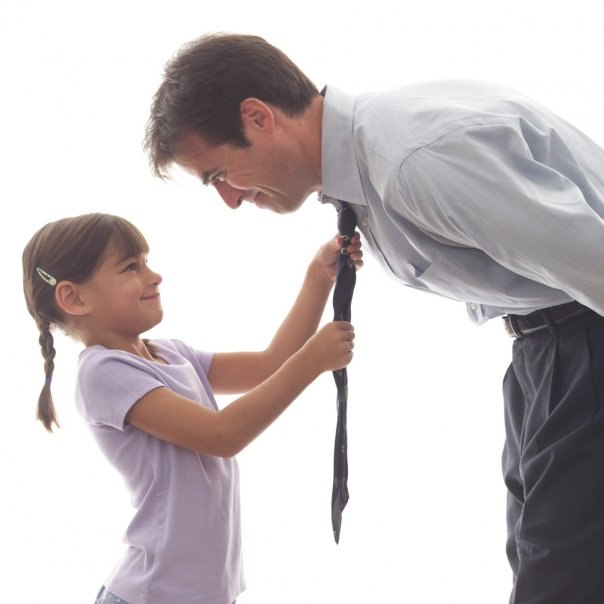                Совет Отцов МБОУ ООШ № 21                   на 2020 – 2021 учебный годКлассФИО родителя1 классКаракай Сергей Владимирович2 классЛукьяненко Павел Иванович3 классБорисенков Антон Борисович4 классШишкин Николай Александрович5 классМакаренко Евгений Александрович6 классПахно Евгений Владимирович7 классАлексеев Сергей Владимирович8 классКаракай Виталий Николаевич9 классШеховцов Алексей Викторович